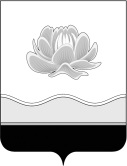 Российская ФедерацияКемеровская область - КузбассМысковский городской округСовет народных депутатов Мысковского городского округа(шестой созыв)Р Е Ш Е Н И Еот 22 июня 2022г. № 50-нОб увеличении фондов оплаты труда, должностных окладов и внесении изменений в решение Совета народных депутатов Мысковского городского округа от 02.03.2021 № 14-н «Об утверждении Положения об оплате труда работников органов местного самоуправления Мысковского городского округа и отраслевых органов администрации Мысковского городского округа, замещающих должности, не отнесенные к должностям муниципальной службы»ПринятоСоветом народных депутатов							Мысковского городского округа					 21 июня 2022 годаВ соответствии со статьей 144 Трудового кодекса Российской Федерации, пунктом 4 статьи 86 Бюджетного кодекса Российской Федерации, Федеральным законом от 06.10.2003 № 131-ФЗ «Об общих принципах организации местного самоуправления в Российской Федерации», руководствуясь пунктом 44 части 2 статьи 32 Устава Мысковского городского округа, Совет народных депутатов Мысковского городского округа р е ш и л:1. Увеличить с 01.06.2022 года на 10 процентов фонды оплаты труда работников органов местного самоуправления Мысковского городского округа и отраслевых органов администрации Мысковского городского округа, замещающих должности, не отнесенные к должностям муниципальной службы, с соответствующим увеличением размеров должностных окладов.2. Внести в Положение об оплате труда работников органов местного самоуправления Мысковского городского округа и отраслевых органов администрации Мысковского городского округа, замещающих должности, не отнесенные к должностям муниципальной службы, утвержденное решением Совета народных депутатов Мысковского городского округа от 02.03.2021 № 14-н (в редакции решения от 22.12.2021 № 92-н) изменения:2.1. раздел 1 пополнить пунктом 1.3 следующего содержания:«1.3. Индексация (повышение) должностных окладов работников органов местного самоуправления Мысковского городского округа и отраслевых органов администрации Мысковского городского округа, замещающих должности, не отнесенные к должностям муниципальной службы осуществляется на основании решения Совета народных депутатов Мысковского городского округа. При индексации (увеличении) должностных окладов их размеры подлежат округлению до целого рубля в сторону увеличения.»;2.2. раздел 3 изложить в следующей редакции:«3. Размеры должностных окладов работников, замещающих должности,не отнесенные к должностям муниципальной службыДолжностные оклады работников, замещающих должности, не отнесенные к должностям муниципальной службы, устанавливаются в следующих размерах:».3. Настоящее решение направить главе Мысковского городского округа для подписания и опубликования (обнародования) в установленном порядке.4. Настоящее решение вступает в силу на следующий день после его официального опубликования (обнародования) и распространяет свое действие на правоотношения, возникшие с 01.06.2022 года.5. Контроль за исполнением настоящего решения возложить на комитет Совета народных депутатов Мысковского городского округа по развитию экономики, бюджету, налогам и финансам, администрацию Мысковского городского округа.Председатель Совета народных депутатовМысковского городского округа				                 А.М. КульчицкийИ.о. Главы Мысковского городского округа                                                 Е.В. КапраловГруппа должностейНаименование должностиДолжностной оклад (рублей в месяц)1Начальник отдела в управлении, комитете129632Программист 1 категории, экономист 1 категории, бухгалтер 1 категории, юрисконсульт, старший инспектор, специалист87062Инспектор71583Водитель 116073Комендант52274Рабочая профессия 4 разряда работ в соответствии с Единым тарифно-квалификационным справочником работ и профессий рабочих52274Рабочая профессия 3 разряда работ в соответствии с Единым тарифно-квалификационным справочником работ и профессий рабочих48384Рабочая профессия 1, 2 разряда работ в соответствии с Единым тарифно-квалификационным справочником работ и профессий рабочих4067